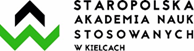 Procedura składania dokumentów praktyk zawodowych dla realizujących praktyki 
w semestrze zimowym:Procedura składania dokumentów praktyk zawodowych dla realizujących praktyki 
w semestrze letnim:Uzyskanie akceptacji miejsca odbywania praktyk (załącznik nr 5 regulaminu praktyk) odbywa się po przez przesłanie w wiadomości e-mail (wykaz adresów email Koordynatorów jest dostępny na stronie Uczelni, w strefie studenta, zakładka praktyki) wypełnionego pliku do Koordynatora ds. praktyk zawodowych z ramienia Uczelni.Koordynator ds. praktyk z ramienia Uczelni wystawia skierowanie na praktyki.Na podstawie akceptacji miejsca praktyk należy wypełnić umowę o realizację praktyk. Początek praktyk należy wpisać dzień później niż podpisanie umowy. Proponuję aby koniec praktyk wpisać, tak jak kończy się semestr t.j. np. 4.02 lub 16.06, w ten sposób ma się gwarancję wystarczająco czasu aby zrealizować wymagane dla danego semestru godziny praktyk (załącznik nr 7).Po podpisaniu umowy przez pracodawcę można rozpocząć praktyki.O podpisaniu umowy należy poinformować Koordynatora ds. praktyk poprzez przesłanie wiadomości e-mail z załączeniem skanu lub zdjęcia podpisanej umowy.W celu zaliczenia praktyk należy dostarczyć w formie papierowej 
do Dziekanatu (nie mailowej) komplet podpisanych dokumentów (załączniki 1-5; 9).Lp.Ostateczna dataCzynnośćdo 30.10.2023Uzyskanie akceptacji miejsca odbywania praktyk (załącznik nr 5),do 20.11.2023Przesłanie do Koordynatora (wykaz email na stronie Uczelni) skanu/zdjęcia podpisanej umowy4.02.2023Złożenie kompletu dokumentów w Dziekanacie11.02.2024Egzamin – ocena poprawności wypełnienia dokumentówLp.Ostateczna dataCzynność1.do 24.03.2024Uzyskanie akceptacji miejsca odbywania praktyk (załącznik nr 5),2.do 07.04.2024Przesłanie do Koordynatora (wykaz email na stronie Uczelni) skanu/zdjęcia podpisanej umowy3.9.06.2024Złożenie kompletu dokumentów w Dziekanacie4.23.06.2024Egzamin – ocena poprawności wypełnienia dokumentówStudenci realizujący praktyki dostarczają (oryginalne wersje):Akceptację miejsca odbywania praktyk (załącznik nr 5),Skierowanie na praktyki, które wypełnia Koordynatora ds. praktyk zawodowych z ramienia Uczelni (załącznik nr 8),Umowę w sprawie realizacji praktyk (załącznik nr 9) należy wypełnić i  podpisać 
w zakładzie pracy.Uzupełniony dzienniczek praktyk (załącznik nr 1), liczba wierszy w dzienniczku odpowiada jednemu dniu praktyki, a  suma dni i godzin spędzonych na praktyce musi odpowiadać wymiarowi praktyk np. jeżeli wymiar praktyk wynosi 325 godz. to liczba dni praktyk wynosi 41 dni po 8 godz.,W kolumnie osiągnięte efekty należy wpisać symbole efektów kształcenia wymienione w dzienniczku (np. P_W01, P_U01, P_K01) dopasowując efekty do danej czynności wpisanej w dzienniczku,Dzienniczek praktyk musi być podpisany przez zakład pracy w  miejscu podpis opiekuna z ramienia organizacji,Uzupełnione Oświadczenie dotyczące potwierdzenia osiągnięcia zakładanych efektów uczenia się dla praktyk zawodowych (załącznik nr 2 i 3),Powyższe oświadczenie musi być podpisane przez zakład pracy w  miejscu podpis opiekuna z ramienia organizacji,Uzupełniony Arkusz hospitacji sposobu realizacji praktyki zawodowej (załącznik nr 3). W tym dokumencie należy uzupełnić tylko górna część (swoje dane, kierunek studiów) pozostałe części uzupełniają Opiekun praktyk z ramienia Organizacji oraz Koordynator ds. praktyk zawodowych,Druk hospitacji musi być podpisany przez zakład pracy w  miejscu podpis opiekuna z ramienia organizacji,Uzupełniony Kwestionariusz dotyczący oceny praktyk zawodowych (załącznik nr 4). Ten dokument należy uzupełnić w całości samodzielnie.